关于开展“抗击新冠肺炎 我们在行动”主题文艺作品征集活动的通知联盟各成员学校：自新型冠状病毒感染的肺炎疫情发生以来，全国人民在以习近平总书记为核心的党中央坚强领导下，同舟共济、众志成城，正在开展一场抗击疫情的阻击战。高职院校认真贯彻落实习近平总书记对新型冠状病毒感染的肺炎疫情作出的重要指示精神，按照党中央、国务院决策部署和教育部要求，在地方党委政府的领导下，迅速行动，及时部署，狠抓疫情防控工作落实，以实际行动践行使命担当。为弘扬主旋律、彰显正能量，记录时代印记，讴歌最美“逆行者”，为坚决打赢疫情防控阻击战加油鼓劲，经联盟理事会研究，决定面向联盟各成员学校开展“抗击新冠肺炎 我们在行动”主题原创文艺作品征集活动。具体事项如下：一、组织实施活动由全国高职院校爱国主义教育培训基地合作联盟主办，联盟秘书处具体组织实施。二、征集对象联盟各成员学校全体师生三、作品主题围绕“抗击新冠肺炎 我们在行动”的主题，可选取以下角度进行创作：1.聚焦疫情防控一线的医护人员和各行业工作者的感人事迹；2.宣传新型冠状病毒感染的肺炎的症状、特点、预防知识以及各级部门的防控政策；3.展现人民群众万众一心、众志成城，坚决打赢疫情防控狙击战的信心、决心和实际行动；4.展示各成员学校以实际行动，支持抗击疫情，利用抗击疫情特殊契机，开展师生爱国主义教育；5.各学校学生响应学校号召，落实学校要求，加强自律，做好防控，主动宣传疫情防控，表达必胜信心。四、作品形式本次征集活动不限作品形式，包括但不限于文学、书法、美术、音乐、短视频、摄影、漫画、民间艺术等艺术形式。报送作品必须为原创，注重思想性和艺术性。疫情特殊时期不鼓励群体性作品创作。1、文学作品（小小说、诗歌、散文、报告文学），需报送电子版文档，文体、字数不限。适合传播的形式优先，要求原创且未公开发表，文档格式为WORD或WPS文件，符合国家有关法律法规。2、书法、美术类作品报送图片，文件格式为JPG格式，1M以上，同时留存好底稿以备后期展示。3、音乐、短视频类作品依具体情况报送脚本以及音频或视频。音频文件格式为wav或mp3格式，时长不超过6分钟，大小不超过15M。视频文件为mpg或mp4格式，分辨率不低于1080P，帧率不低于25帧，时长不超过10分钟，大小不超过100M（可压缩）。4、摄影、漫画、民间艺术等作品报送图片，文件格式为JPG格式，1M以上，同时留存好底稿以备后期展播。摄影作品需保留原始EXIF信息。五、活动时间作品征集活动从2月9日起，结束时间视疫情情况确定。六、参加方式根据具体作品形式，请及时发送文档、图片、音频、视频等至联盟秘书处邮箱（lmmscwh@163.com）。邮件以“联盟作品征集+作品名”命名，邮件正文写明作品名称和作品简要内容、作者和个人简介、联系方式。为方便作品推送展示，请参加者报送作品原电子文档，不接受各类APP、平台链接形式的投稿。报送作品必须为本人原创，如出现抄袭、盗用等情况取消参赛资格，由此产生的版权纠纷等问题由当事人承担一切相关法律责任。七、评选表彰1、活动开展中将根据投稿作品情况，选取优秀作品在联盟成员学校微信公众号等新媒体平台进行宣传，并向中央国家级重要媒体推送。2、征集截稿后，联盟秘书处将组织专家对应征作品进行评审，并对获奖作者给予奖励。具体奖项设置如下：特等奖1名；一等奖5名；二等奖15名；三等奖25名；优秀奖50名。组织奖10个。3、本次征集作品的目的主要用于公益宣传，主办方拥有参赛作品的使用权。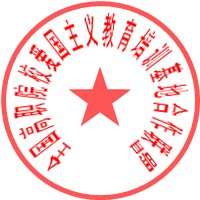 全国高职院校爱国主义教育培训基地合作联盟2020年2月9日